Remote Learning Daily Schedule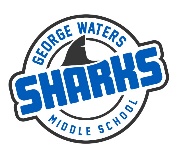 *Attendance will be taken during shaded portions of the dayClassroom712 TIMESSCHEDULE9:00-9:20Math Online Class with Ms. Nichol9:20-9:50Independent Math workMs. Nichol is available for extra help during this time.9:50-10:10ICT class with Mr. Robson10:10-10:30Self-directed work time 10:30-10:50Online Phys. Ed. Class with Ms. Sproll10:50-11:10Self-directed work time 11:10-12:10LUNCH12:10-12:30Social Studies online class with Mr. Kavadas12:30-12:50Self-directed work time12:50-1:10ELA online class with Mr. Schmidt1:10-1:40Independent ELA workMr. Schmidt is available for extra help during this time.1:40-2:10Self-directed work time2:10-2:30Science online class with Ms. Stanowski2:30-3:15Self-directed work time 